	        	Załącznik nr 4 do Regulaminu Radcowskiego Ośrodka Pomocy Pro Bono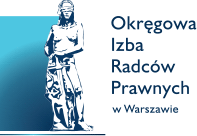  przy Okręgowej Izbie Radców Prawnych w WarszawieWarszawa, dnia …………...…………… r.INFORMACJA Pani/Pan …………………………………………………… złożyła/złożył w dniu …………………………………… oświadczenie o  współpracy z Radcowskim Ośrodkiem Pomocy Pro Bono przy Okręgowej Izbie Radców Prawnych w Warszawie („Ośrodek”).Do dnia sporządzenia informacji Pani/Pan …………………………………… podjęła/podjął się prowadzenia ………… spraw w ramach Ośrodka. 